Таймырское муниципальное бюджетное дошкольное образовательное учреждение «Дудинский детский сад общеразвивающего вида с приоритетным осуществлением деятельности по художественно-эстетическому направлению развития детей  «Забава». Дудинка, ул. Островского д.3, тел/факс (39191) 5–05–10, e-mail: zabawa00@mail.ruОтчето проведении 1 этапа профилактического мероприятия «Декада дорожной безопасности» с 10.03.2020-19.03.2020гг.Приказ администрации УО ТДНМР № 160 от 26.02.2020г.Проведено общее родительское собрание, профилактический лекторий тема «Ребенок-главный пассажир!» совместно с сотрудниками ОГИБДД, инспектором по пропаганде безопасности дорожного движения ОГИБДД Отдела МВД России по Таймырскому Долгано-Ненецкому району Стахневой Кристиной Анатольевной 13.03.2020 г. 18:00ч.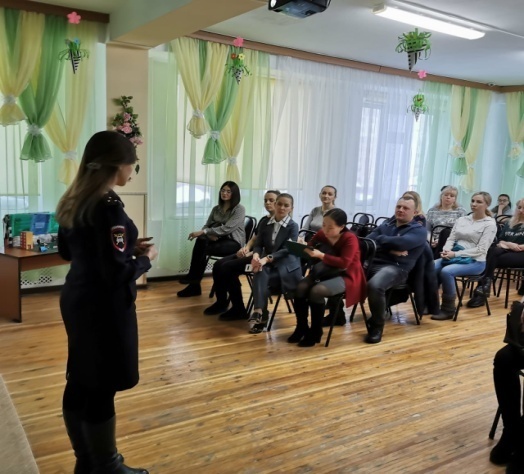 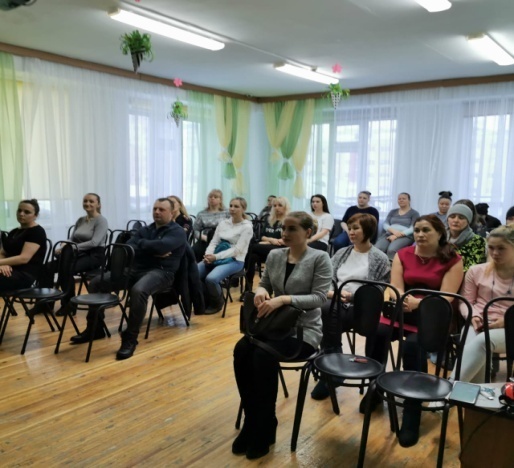 Проведен  совместный профилактический рейд с сотрудниками ОГИБДД и администрацией ТМБ ДОУ «Забава» (заведующей -Бондарчук А.М., старшим воспитателем - Рыжиковой А.А., зам.зав. по АХР - Кузьминой О.В.) 13.03.2020г. 17:00ч. территория, подъездные пути к ТМБ ДОУ «Забава»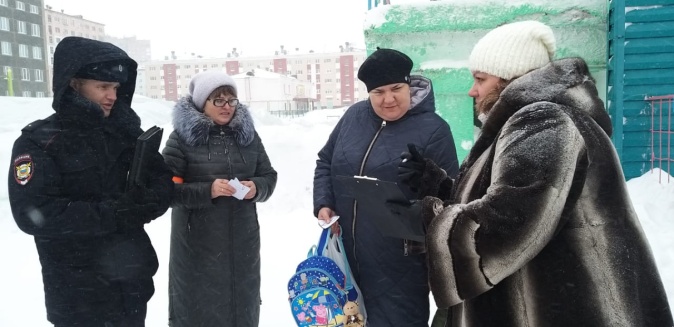 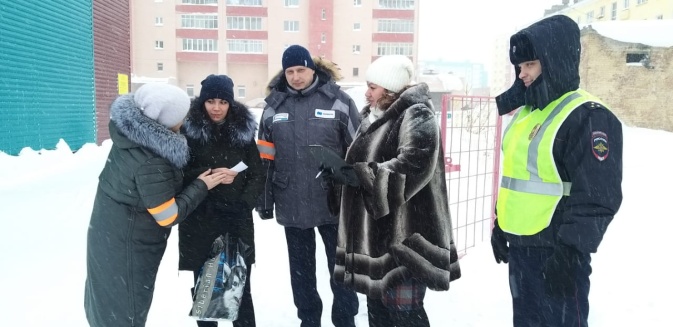 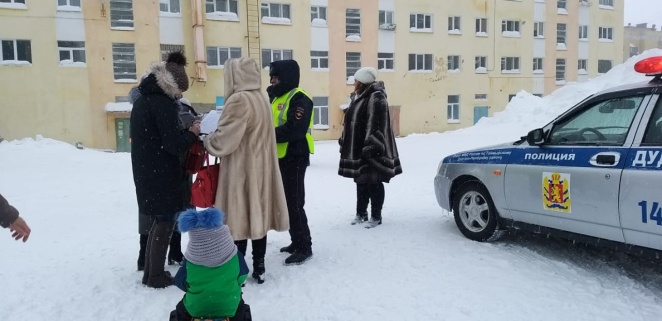 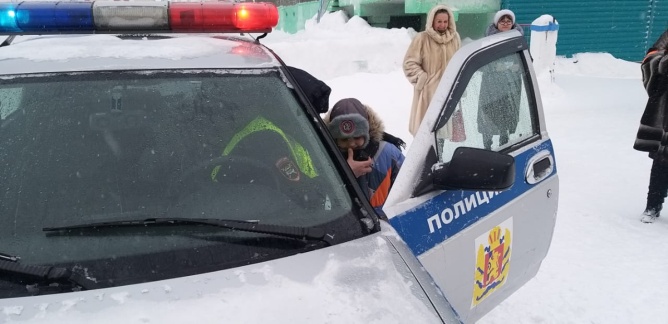 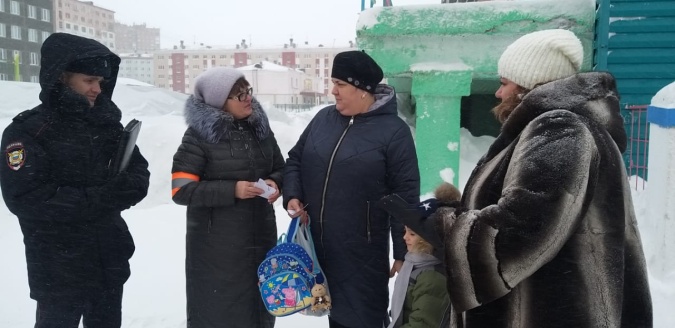 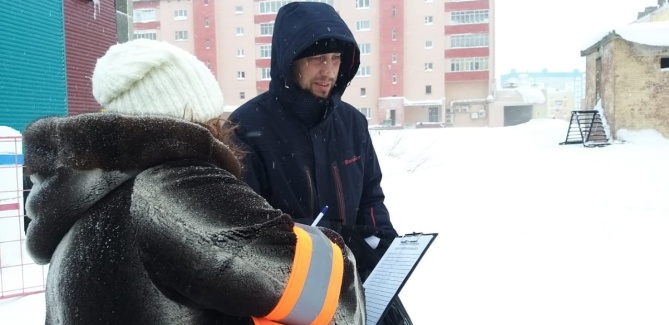 Оформлены информационные уголки во всех возрастных группах, изготовление макетов, лэпбуков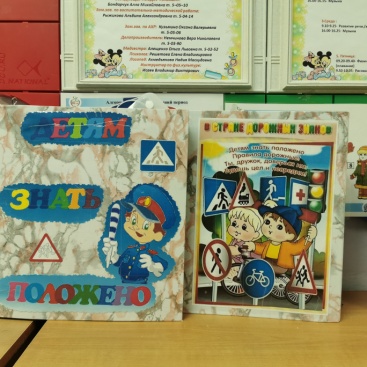 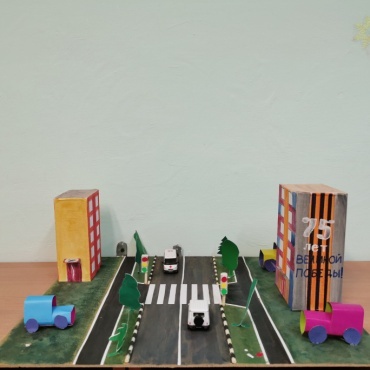 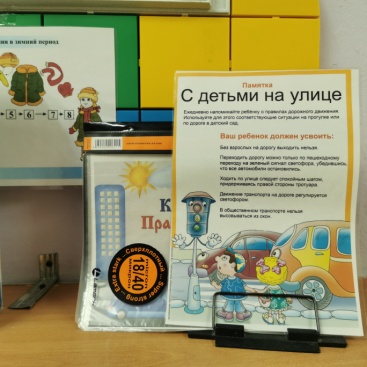 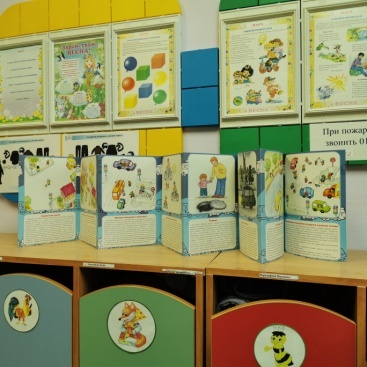 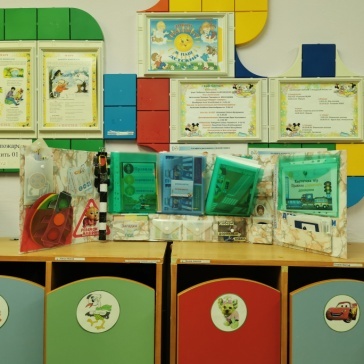 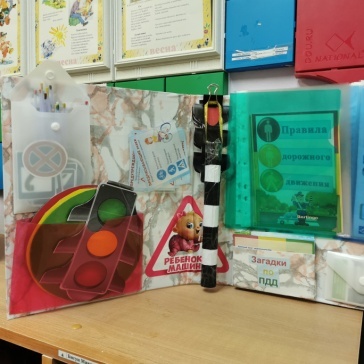 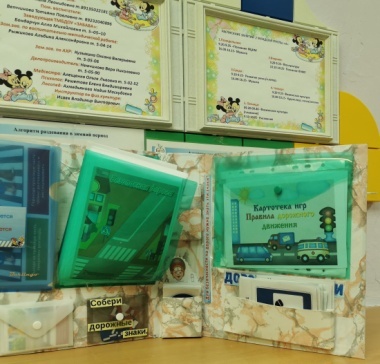 Проведены мероприятия с детьми по ПДД: «минутки безопасности», образовательная деятельность - занятия, игры и развлечения Исполнитель: Рыжикова А.А., 5-04-14Старший дошкольный возрастСтарший дошкольный возрастстаршая группа В» воспитатели: Панова А.И., Гутько И.Н.Развлечения «Мы пешеходы» 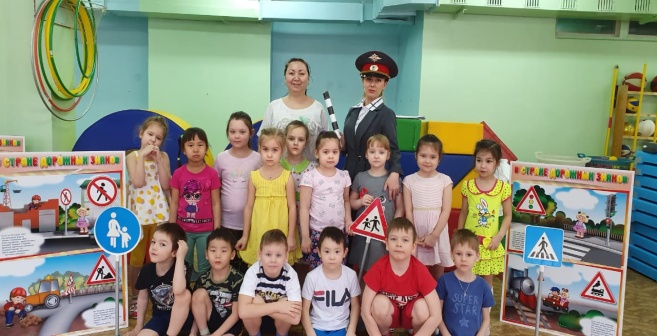 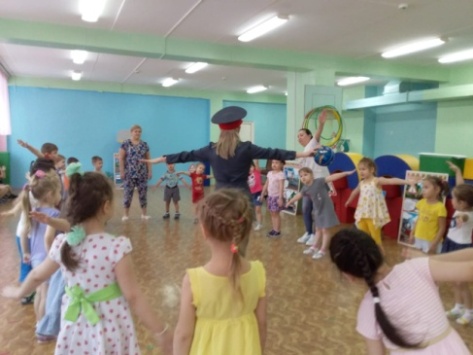 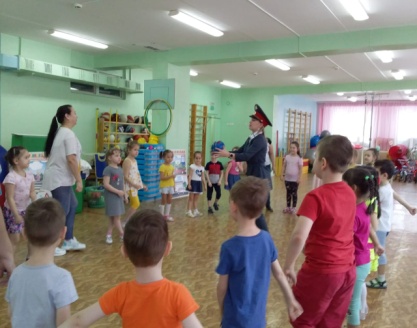 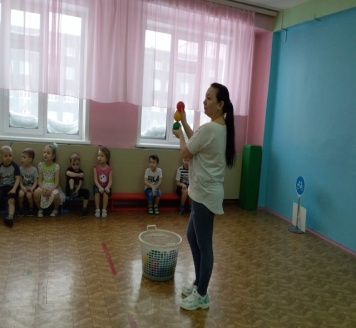 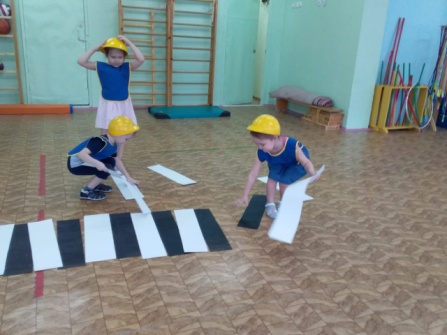 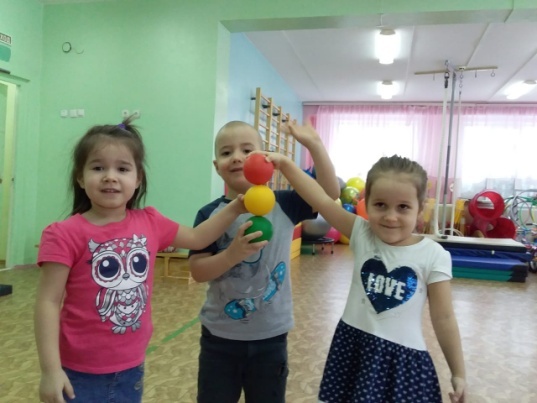 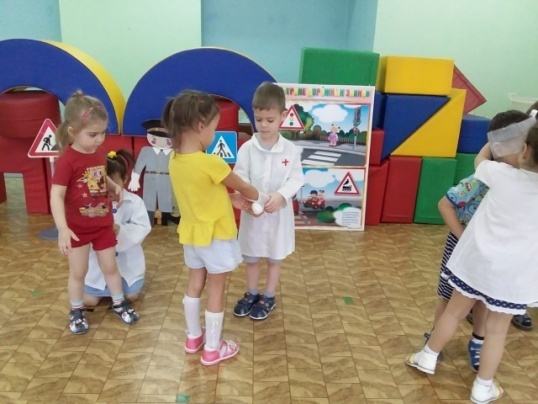 старшая группа Б»Воспитатели: Семененко Р.С., Лутаева Н.А.Дидактическая игра «Дорожные знаки» 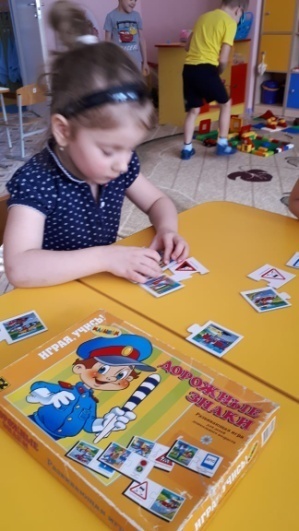 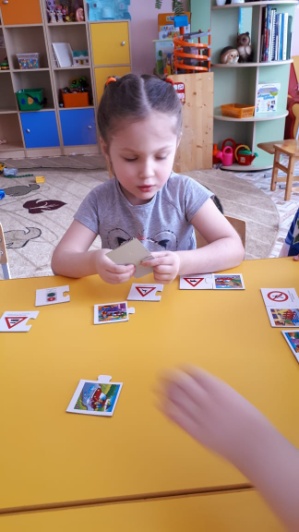 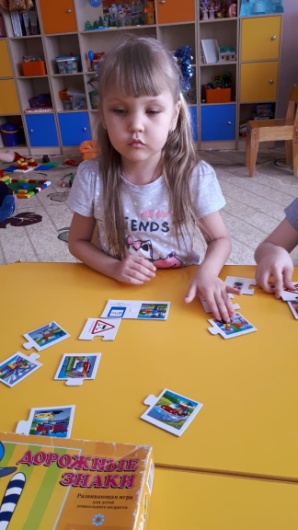 Родительское собрание «Вечер ответов и вопросов» (это должен каждый знать)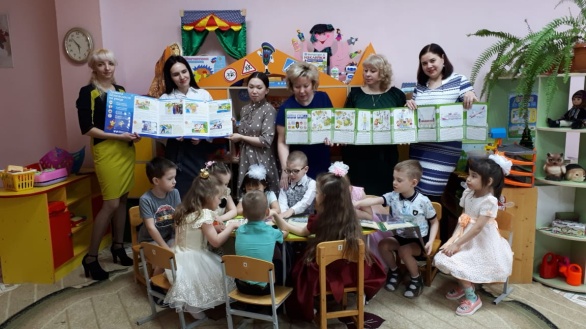 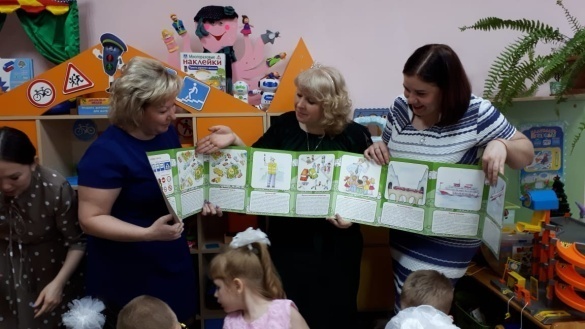 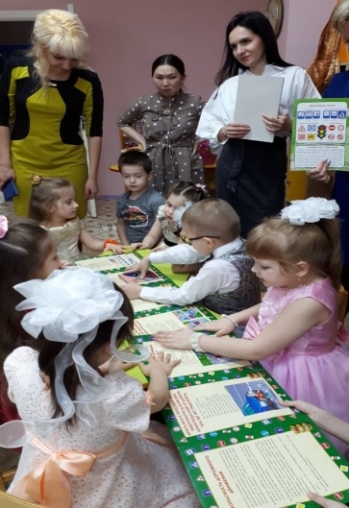 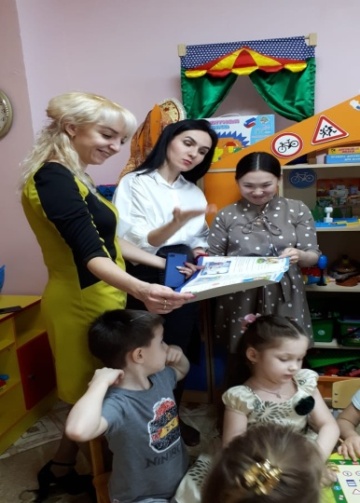 старшая группа А»воспитатели: Деменева Т.М.,Елекова Т.И.Мероприятие с родителями по ПДД «Город дорожныхзнаков»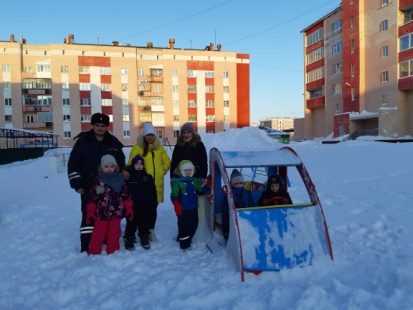 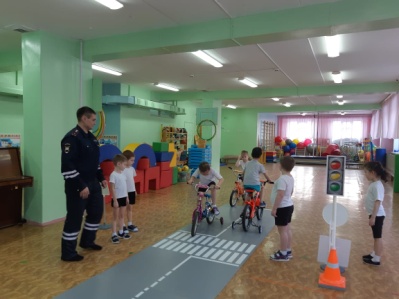 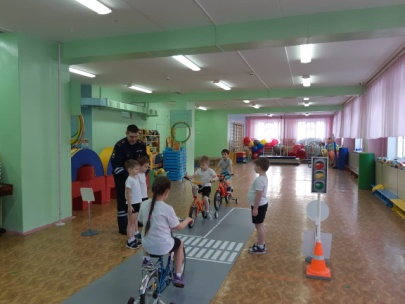 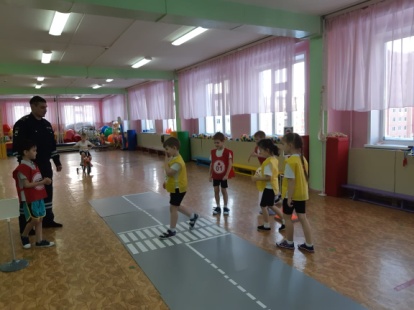 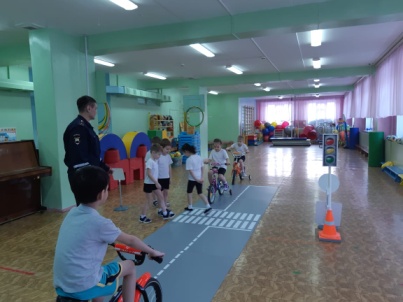 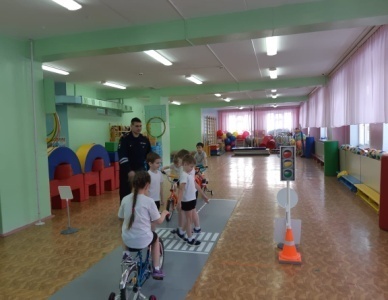 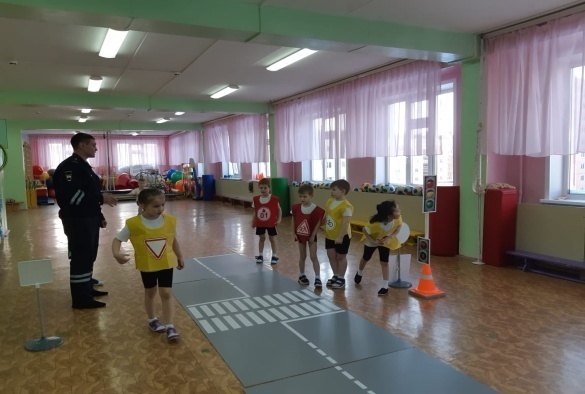 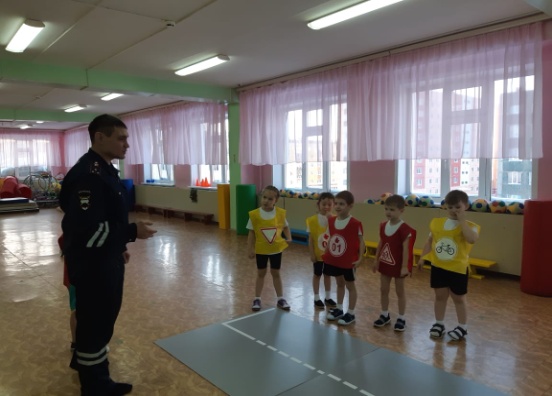 подготовительная группа «А»воспитатели:Олейник М.А.,Мартынович В.В.             Развлечение по ПДД «Правила дорожные знаем и всегда их               соблюдаем»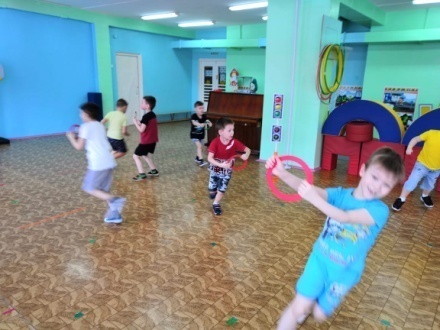 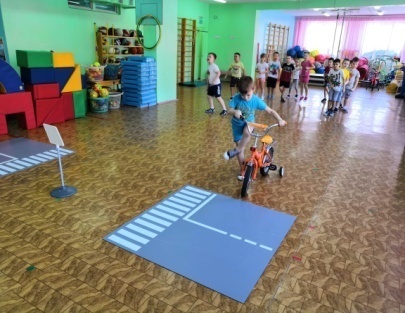 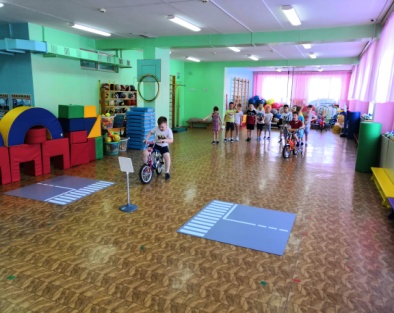 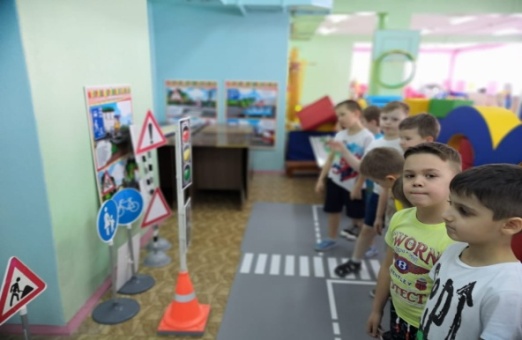 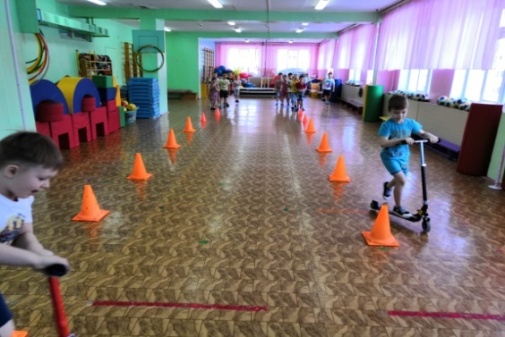 Средний и младший дошкольный возрастСредний и младший дошкольный возраст1, 2 младшие группы, средние группы            Родительские собрания «Ребенок – главный пассажир!»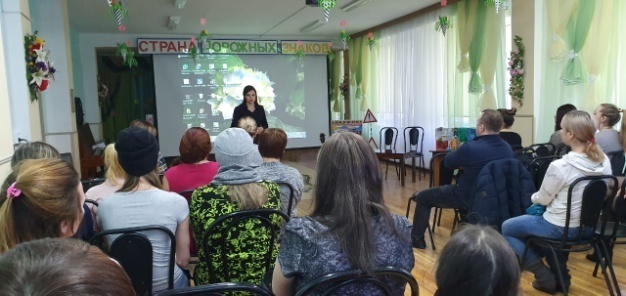 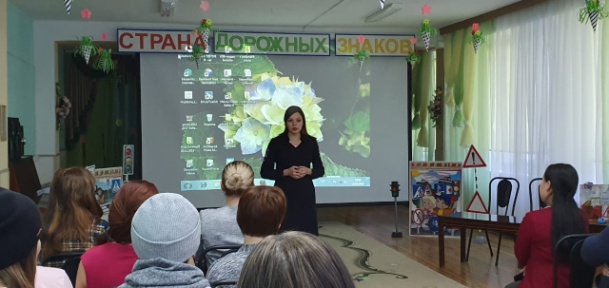 1 младшая группа «А»Воспитатели:Тарасенко В.А.,Мурикова Н.А.           Мероприятие с родителями «Папа, мама, Я – знающая ПДД семья»           Оформление информационных стендов по ПДД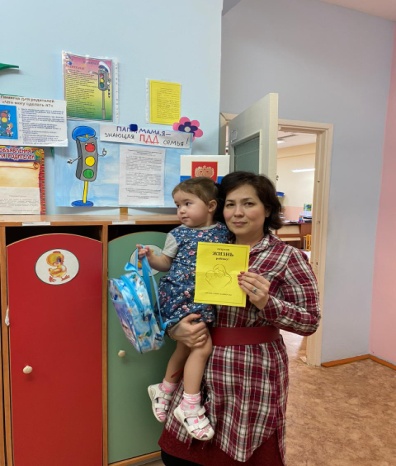 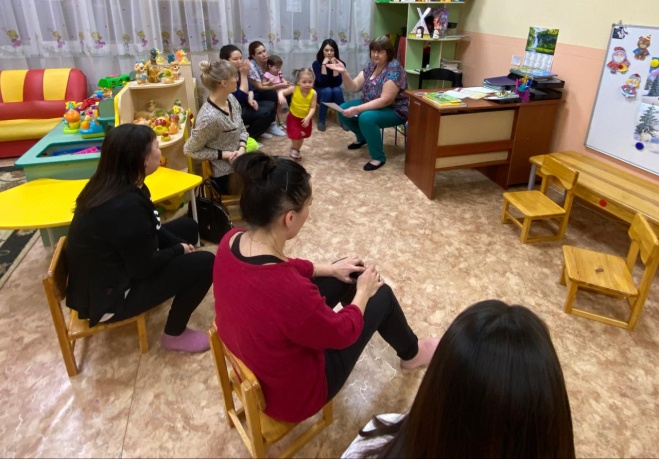 